ПРЕСС-РЕЛИЗПравительство скорректировало ряд оснований для назначения единого пособия на детей до 17 лет и беременным женщинамСогласно принятым изменениям, расширен список доходов семьи, которые не учитываются при назначении выплаты. Также уточнены правила учета заработка самозанятых родителей для определения права семьи на пособие.Начиная с декабря при назначении пособия больше не учитываются проценты по номинальным счетам, открытым на опекаемых детей. Помимо этого, не принимаются в расчет выплаты, полученные за звание «Мать-героиня», орден или медаль ордена «Родительская слава».У родителя, для которого единственный источник заработка – это деятельность в статусе самозанятого, право на единое пособие возникнет при годовом доходе от двух минимальных размеров оплаты труда. Правило не применяется в отношении самозанятых, у которых есть объективные причины для отсутствия трудовых доходов, либо если самозанятость является дополнительным источником заработка.Кроме того, внесены изменения по порядку учета алиментов при назначении единого пособия, а также доходов от трудовой деятельности подростков до 18 лет, полученных в период обучения в образовательных организациях, которые вступят в силу с июня следующего года.ОтделениеСоциального фонда Россиипо Иркутской областиПРЕСС-СЛУЖБАОТДЕЛЕНИЯСФРПОИРКУТСКОЙОБЛАСТИТелефон: 268-418vk.com/sfr.irkutskok.ru/sfr.irkutskt.me/sfr_irkutsk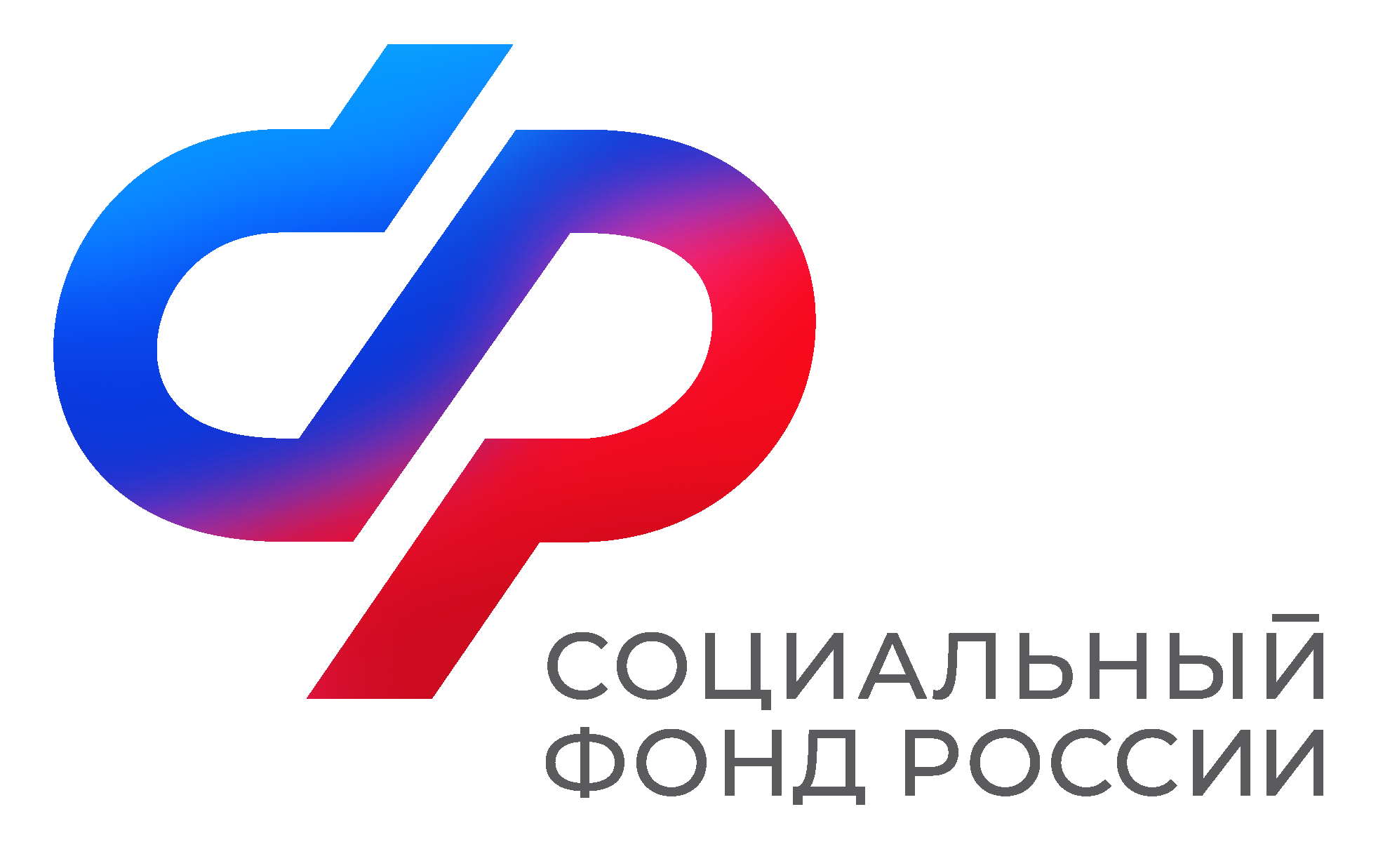 